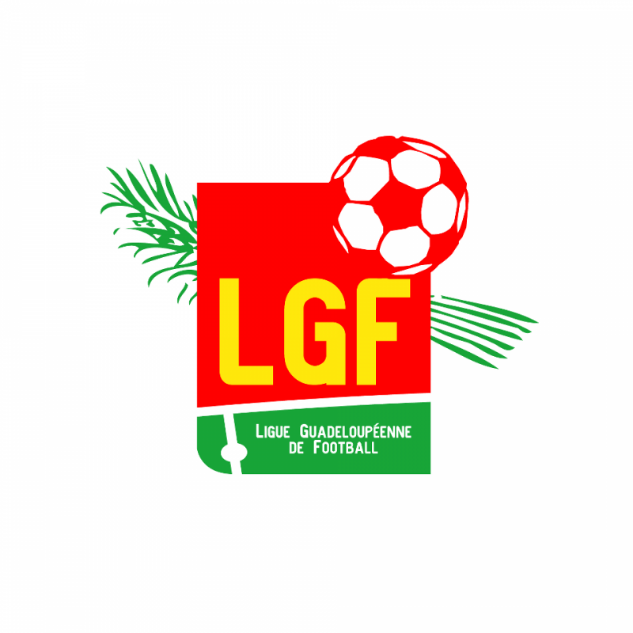 COMMISSION REGIONALE D'ARBITRAGESAISON 2023 / 2024AFFECTATIONS DES ARBITRES REGIONAUX 230 ArbitresNOMPrénomAffectationMONGORINAllanR1MOUEZABorisR1ZADIGUEYanelR1MATHURIN RenéR1CANIQUITMichelR2CARABINJean-PaulR2ALCABELARDJoelR2CHARBONNERemiAR1VATIThierryR2BLANCHENETCharlyR2CABARRUSPascalR2EUGENERubenR2MARIE-SAINTEDavyR2VATI SébastienR2LAVERDURE ManuelR2COMUCEGeorgy SylvainR2PHIBELFritzR2GUIDOGuy-MarieR2MANIOCElorickR3SUARESSimonR3XAVIERSamuelR3CHATEAUBONEddyArrêtIBENEAlikArrêtPEROUMAL JackyArrêtCORTINCharlesFUTSALPHERONEdlynLigue FéminineGITRASPascalR3LOUSIERRE JeanR3MUNROMichelR3ZAMOREStéphaneR3